消防法令等適合状況の説明希望書※買主等の方、本人が記載してください。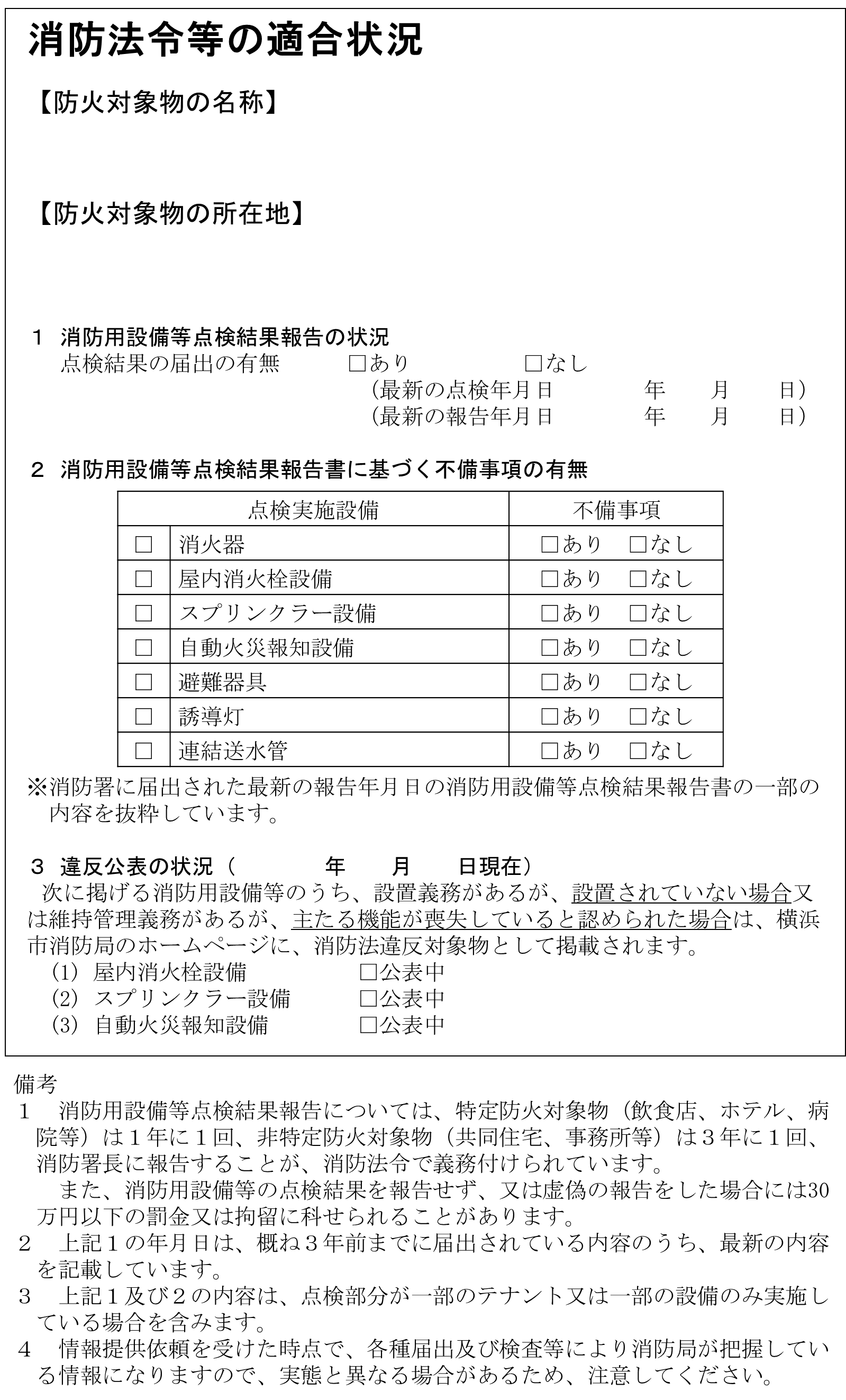 　　年　　月　　日（不動産業者名）住　　所氏　　名　　　　　　　　　　　印（法人の場合は、名称・代表者の氏名）　　　　　　　　　　　　　　　　　　電　　話　　（　　　　）下記の防火対象物について、消防法令等適合状況（裏面）の説明を受けることを希望します。防火対象物の名称防火対象物の所在地